Florida Public Human Resources Association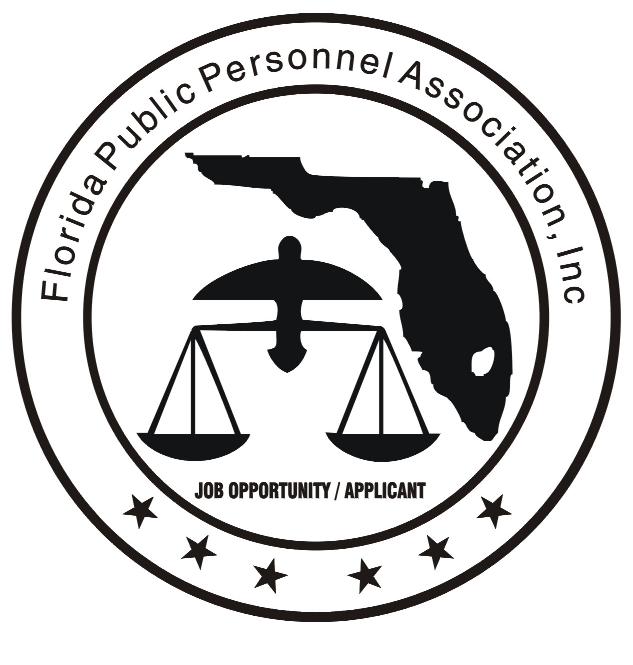 Sponsor/Exhibitor Conference RegistrationPlease complete the below information and return to Natasa Cacija at ncacija@casselberry.org  Select the applicable Sponsorship level:  Platinum ($3,000+)             Gold ($2,500)                 Silver ($2,000)   Bronze ($1,500)                   Exhibitor ($800)            Advertiser ($250-500) Sponsor/Exhibitor Information:Business Name:  			Address: 				Phone Number:				E-Mail:  							Website:  			Type of Business:  			Names and Titles of Representatives who will attend the conference: Will you need electrical access?  Yes    No  (Electrical Access must be arranged directly with the Hotel) Will you be conducting a raffle? Yes   No Please refer to the Contributor Price Sheet to find out how many tickets are included in the sponsorship level you selected. If you plan on attending the event, please check off the box next to the event below.  If you wish to purchase additional tickets, click on “Choose an item” and select the number of tickets from the drop down list.Check the event you are attending:	     	 Indicate the # of additional tickets needed:Sunday Reception          @ $65.00Monday Awards Lunch          @ $65.00Tuesday Dinner/Dance          @ $110.00Wednesday Breakfast          @ $60.00All Social Events          @ $200.00